W ramach wspierania rodziny i dziecka w GOPS w Stromcu, od 6 czerwca 2015 r. pracę rozpoczął Asystent rodziny, który swoje działania realizować będzie zgodnie z przepisami ustawy z dnia 9 czerwca 2011 r. o wspieraniu rodziny i systemie pieczy zastępczej.Asystent rodziny:W rodzinieZ rodzinąDla rodzinyZadania asystenta rodziny: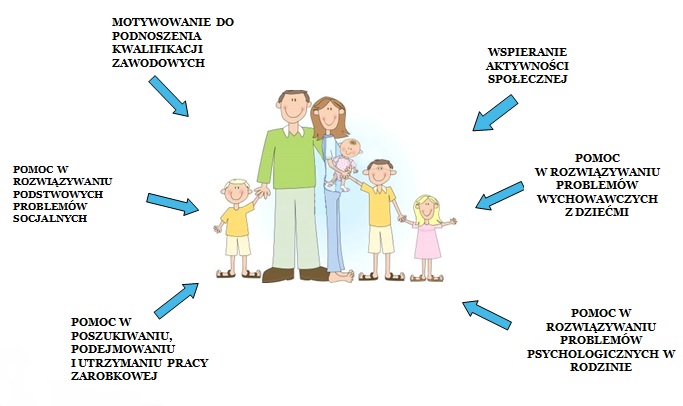 